(Pré-Textual)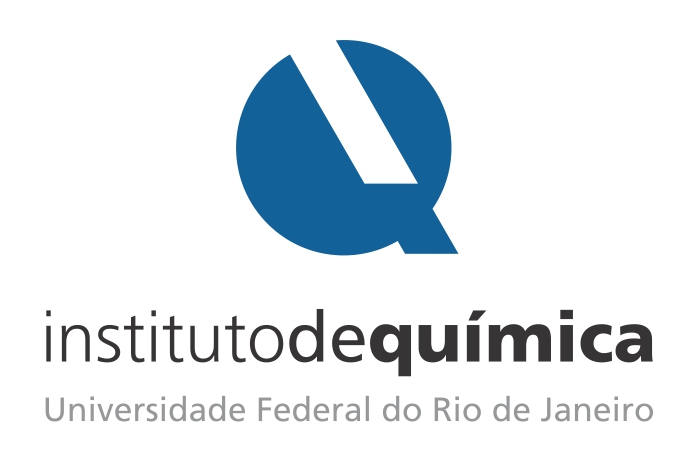 Título do trabalho (fonte 22)Nome completo do autor (fonte 16)Projeto Final de Curso (fonte 22)Orientador(es) (fonte 16)Prof. Nome completo, titulação, lotaçãoMês/AnoTÍTULO DO TRABALHO, EM LETRAS MAIÚSCULAS, NEGRITO, CENTRADO, FONTE 16Nome completo do autor, negrito, itálico, fonte 14Projeto Final de Curso submetido ao Corpo Docente do Instituto de Química, como parte dos requisitos necessários à obtenção do grau de Químico/ Químico com Atribuições Tecnológicas/ Licenciado em Química.Aprovado por:_____________________________________Nome do membro da banca, titulação_____________________________________Nome do membro da banca, titulação_____________________________________Nome do membro da banca, titulação, suplenteRio de Janeiro, RJ – BrasilMês e AnoNova páginaFicha catalográfica (parte inferior da folha, lado esquerdo)Nome do autor (na forma de referência, com ponto no final)Título do trabalho (Letra maiúscula no início, ou quando houver nomes próprios)/Nome do Autor (ordem normal). Rio de Janeiro: UFRJ/IQ, Ano.vii (elementos pré-textuais), 122p.; il. (número de páginas)(Projeto Final de Curso) – Universidade Federal do Rio de Janeiro, Instituto de Química, Ano.Orientador(es): Escrever os nomes do(s) orientador(es) separados por “e”.Palavra chave. 2. Palavra chave. 3. Palavra chave. 4. Projeto Final de Curso. (Graduação – UFRJ/IQ). Nome(s) do(s) orientador(es). (Na ordem normal de escrita) I.Título.Nova página DedicatóriaTexto não obrigatório, formato livre, posicionado na parte inferior esquerda da página.Nova página CitaçãoTexto não obrigatório, formato livre, posicionado na parte inferior esquerda da página.Nova página AGRADECIMENTOSTentar limitar a uma página.Nova página Resumo do Projeto Final apresentado ao Instituto de Química como parte dos requisitos necessários para conclusão do curso de Química, Química – Atribuições Tecnológicas e Licenciatura em Química.TÍTULO, EM LETRAS MAIÚSCULAS, CENTRADO, NEGRITO, ESPAÇO 1,5Autor, Nome Completo, Centrado, espaço 1,5Mês, Ano (por extenso), espaço 1,5Orientador Responsável: Prof. Nome Completo, titulação, espaço 1,5Outros orientadores: Nome Completo (se for docente coloque Prof. antes do nome), titulação, espaço 1,5Texto do Resumo em espaço simples, fonte 12, contendo no máximo, 300 palavras.Nova página ÍNDICE (Introdução, Justificativa, Revisão Literatura, Objetivo, Metodologia, Resultados, Conclusões, Bibliografia)Capítulo I – Título do Capítulo                                                                         1	I.1 – Título do subitem                                                                              xCapítulo II – Título do Capítulo                                                                        1	II.1 – Título do subitem                                                                             x		II.1.1 - Título do subitem                                                                x...Referências Bibliográficas                                                                               x Apêndice A1 – Título do apêndice                                                                   xNova página ÍNDICE DE FIGURASFigura I.1. Título da figura                                                                                  xFigura I.2. Título da figura                                                                                  xNova página ÍNDICE DE TABELASTabela I.1. Título da tabela                                                                                 xTabela I.2. Título da tabela                                                                                 xNova página NOMENCLATURALETRAS LATINASSímbolo				Descrição			Dimensãoa					raio da partícula		L	LETRAS GREGASSímbolo				Descrição			DimensãoSOBRESCRITOS Símbolo				Descrição			SUBSCRITOS Símbolo				DescriçãoNova página 